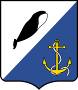 АДМИНИСТРАЦИЯПРОВИДЕНСКОГО ГОРОДСКОГО ОКРУГАПОСТАНОВЛЕНИЕВ соответствии с Бюджетным кодексом Российской Федерации, постановлением Администрации Провиденского городского округа от 12.04.2019 г. № 100 «О порядке формирования муниципального задания на оказание муниципальных услуг (выполнения работ) в отношении муниципальных учреждений Провиденского городского округа и финансового обеспечения выполнения муниципального задания» и в целях формирования муниципального задания на оказание муниципальных услуг, Администрация Провиденского городского округаПостановляет1. Утвердить муниципальное задание № 1 на 2021 год муниципальному бюджетному учреждению «Дорожно-транспортное хозяйство» согласно приложению.2. Обнародовать настоящее постановление в информационно-телекоммуникационной сети Интернет на официальном сайте Провиденского городского округа.3. Настоящее постановление вступает в силу со дня обнародования.4. Контроль за исполнением настоящего постановления возложить на заместителя главы администрации, начальника Управления промышленной политики, сельского хозяйства, продовольствия и торговли Провиденского городского округа Парамонова В.В.от 08 июля 2021 г.№ 270пгт. ПровиденияОб утверждении Муниципального задания № 1 на 2021 год муниципальному бюджетному учреждению «Дорожно-транспортное хозяйство» И.о. главы администрацииЕ.В. ПодлесныйПодготовил:Парамонов В.В.Согласовано:Красикова Е.А.Юрченко Е.М.Разослано: дело, Управление финансов экономики и имущественных отношений администрации Провиденского городского округа, Управление промышленной политики, сельского хозяйства, продовольствия и торговли администрации Провиденского городского округа.Разослано: дело, Управление финансов экономики и имущественных отношений администрации Провиденского городского округа, Управление промышленной политики, сельского хозяйства, продовольствия и торговли администрации Провиденского городского округа.Разослано: дело, Управление финансов экономики и имущественных отношений администрации Провиденского городского округа, Управление промышленной политики, сельского хозяйства, продовольствия и торговли администрации Провиденского городского округа.